Este documento era antes de SumaCRM (ahora Efficy)Clic para probar Efficy GratisPlantilla de promoción para clientesAsunto: Recomienda a un amigo y obtén el 30% de descuento en tu próxima facturaSí, así de fácil y sin muchas vueltas.Seguramente conoces un amigo que está buscando maneras de vender más y ser más productivo.Échale una mano y recomiéndale un CRM como Efficy.Éste le ayudará a:- Hacer un seguimiento eficaz de cada negociación que consiga,- priorizar las acciones más importantes para que cumpla sus objetivos de venta,- tener una visión 360 grados de cada cliente,- ¡y mucho más!Seguro que todo esto le permitirá ser ágil y rápido a la hora de vender :)¿Y qué puede ser más satisfactorio que ayudar a un amigo? Pues, el conseguir un con ello un 30% de descuento en tu próxima factura. ¿Cómo lo ves? Para participar es muy sencillo: Reenvía este email a un amigo diciéndole que se ponga en contacto con nosotros vía XXXX y que nos diga que viene de parte tuya.Promoción válida solo durante XXXX. El descuento se aplicará cuando tu contacto pase su período de prueba. (Aplican restricciones) Un saludo,(Tu nombre)Este documento era antes de SumaCRM (ahora Efficy)Clic para probar Efficy Gratis5 ejemplos de plantillas para pedir referencias1.- Plantilla que usamos Efficy¡Hola XXX!Como hemos hablado por teléfono te envío a continuación una plantilla de una intro, por si puedes ponerme en contacto con tu amigo. Por fa, si lo ves bien ponme en copia, y así ya no te quito más tiempo y ya continuo con él. ¡¡Muchas gracias!!+++++++++++++++++++++++++++ Plantilla++++++++++++++++++++++++++++++++Quería presentarte a Jorge Díaz, Account Manager de Efficy. Es un CRM que lo está petando ahora mismo. Está hecho para pequeñas empresas y pymes, por lo que tiene las funcionalidades adecuadas para mantenerse sencillo y súper útil a la vez. Además es en español y por ser mi amigo, si te interesa te hacen un tour online de 15 minutos en base a tu negocio totalmente gratis, para que así al terminar sepas si Efficy te sirve o no. E incluso si te sirve te ayudan a importar tus contactos totalmente gratis. Os dejo conectados para que os podáis conocer y profundicen lo crees oportuno, ¡un abrazo y mucha suerte a los dos!Efficy - CRM sencillo y útil para pequeñas empresas650644311@jorge_diazEste documento era antes de SumaCRM (ahora Efficy)Clic para probar Efficy Gratis2.- Otra plantilla para consultarle a un cliente si tiene alguien a referir (Nombre del cliente), ¿qué tal?Estoy tan satisfecho de escuchar que (nombre de tu producto o servicio) ha funcionado muy bien para tu negocio. Sabía que trabajando juntos seríamos capaces de aportar valor a (nombre de la empresa de cliente) al 100%. No quiero quitarte tiempo, me preguntaba si podrías referirme a (empresas del sector de tu cliente) que también estén buscando (comparte tu principal propuesta de valor de tu producto o servicio). Me encantaría ayudarles a conseguir los mismos resultados que tú has visto.Sin compromiso, ¡faltaría más!,[Tu nombre]3.- Plantilla de respuesta a referencia¿Qué tal, (nombre de tu referencia)?,Un gusto saludarte y muchas gracias (nombre de tu cliente) por tus palabras y presentación :)¿Sabías que (nombre de la empresa de tu cliente) ha conseguido (un logro en concreto que hayas conseguido con tu cliente y que ponga en valor, por ejemplo: un incremento del 30% en cierre de ventas gracias a Efficy?)Me encantaría que habláramos sobre tus objetivos y cómo podemos ayudarte a alcanzarlos. ¿A qué hora y día te queda bien que te llame?No tardaremos más de 15 minutos, ¡lo prometo!Quedo a tu disposición, (Tu nombre)Este documento era antes de SumaCRM (ahora Efficy)Clic para probar Efficy Gratis4.- Otra plantilla de respuesta a referencia¡Gracias por la introducción!Hola (nombre de tu referencia),Como (nombre de tu cliente) mencionó, (describe tu producto/servicio de forma puntual, por ejemplo: “trabajo en Efficy. Es un CRM hecho para pequeñas empresas y pymes, por lo que tiene las funcionalidades adecuadas para mantenerse sencillo y súper útil a la vez.”)Según entiendo, tu estás buscando este tipo de servicio para tu (nombre de la empresa de tu referente). Si quieres agendemos una llamada entre hoy o mañana, ¿a qué hora te queda bien? Quedo a la espera de tu respuesta,¡Que tengas un buen día!,(Tu nombre)5.- Plantilla para dar gracias a tu clienteHola (nombre de tu cliente), Gracias por tomarte el tiempo para presentarme a (nombre de tu referencia). Significa mucho la confianza que tienes depositada en nosotros :) Estamos muy agradecidos y por favor cualquier duda o algo en que podamos ayudarte, ya sabes que estamos a tu total disposición.¡Que tengas un buen día!(Tu nombre)¿Te han gustado las plantillas? Antes de irte… 👇Este documento era antes de SumaCRM (ahora Efficy)Clic para probar Efficy GratisPrueba un CRM GRATIS ahora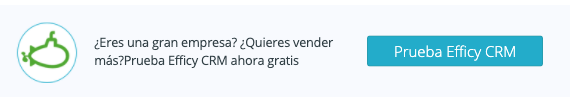 Además, conoce cómo hemos ayudado a nuestros clientes a potenciar su negocio de la mano de Efficy :)¡A por más ventas!Tus amigos de Efficy El CRM online más flexible en español